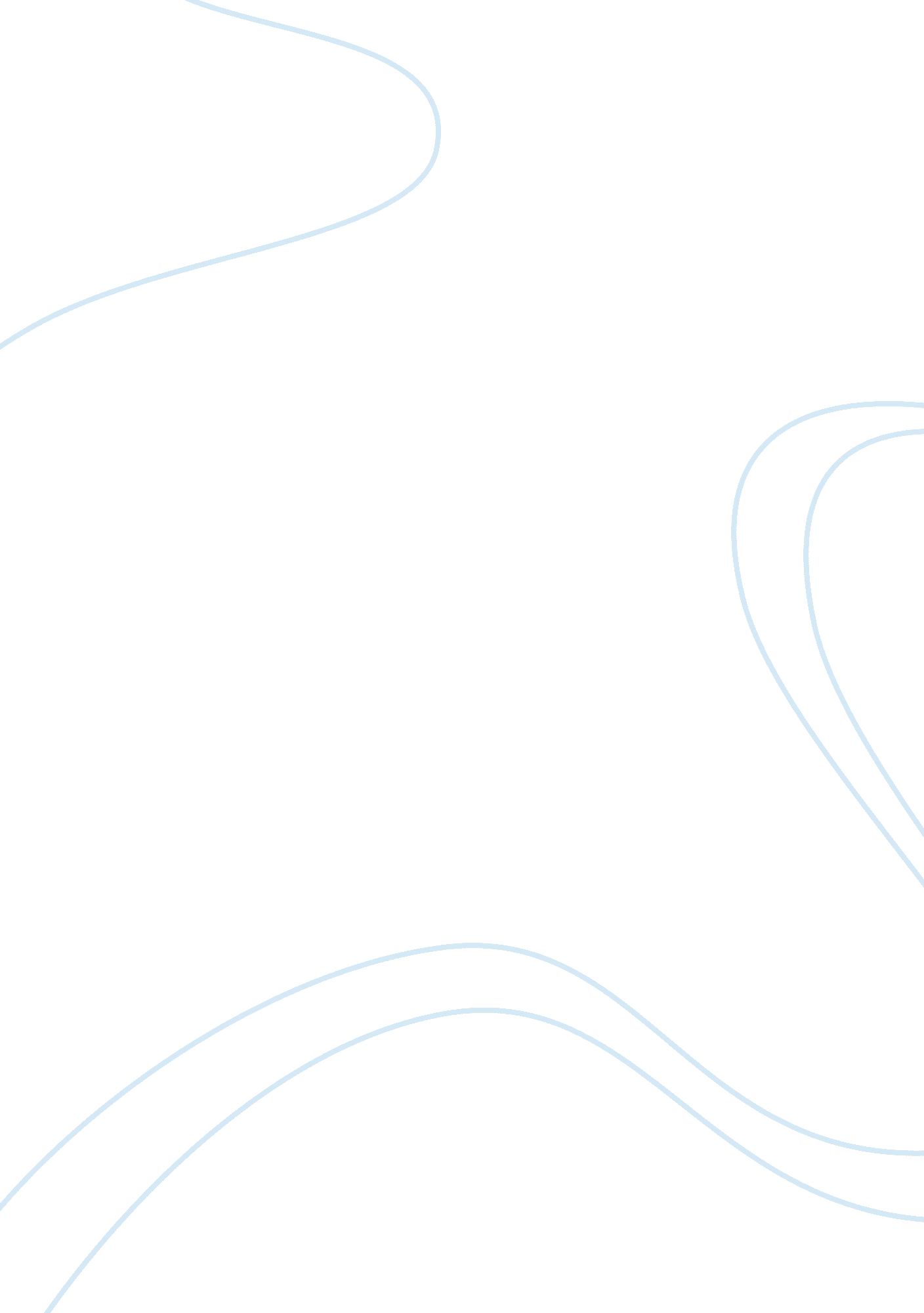 Chapters 4-6 of the great gatsbyLiterature, Books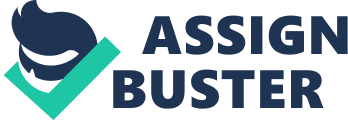 Chapters 4-6 ofThe Great Gatsbyrevealed a lot about Jay Gatsby to the readers. The first thing to jump out at me was that Jay Gatsby’s real name is actually James Gatz. Also, Gatsby revealed that his parents were originally from the mid-western city of San Francisco. It became clear that Gatsby was living a life of uncertainty and that he was a mystery who chased wealth and greatness. The relationship between Gatsby and Nick changed a lot over these chapters. It is apparent that Nick lost somerespectfor Gatsby, once he began finding out some key details about his life and where he actually came from. When attending college, Gatsby dropped out after two weeks because he couldn’t handle the hard-workingcareeras a janitor to support himself and make it through college. When Gatsby asks Nick to go to Coney Island, Nick declines his offer. Immediately after, Nick is asked by Gatsby to goswimming, he says that he just needs to go to bed. Now that Nick is finding out about Jay, he doesn’t really want all that much to do with him. Another developing relationship is the one between Gatsby and Daisy, who previously had a thing for each other. Despite being married, Daisy falls in love with Gatsby after Nick sets up for them to see each other in secrecy, without Tom finding out. Gatsby tells Daisy about how he always dreamt about having her love, and being together. Unfortunately for Gatsby, who wants Daisy to leave Tom, Daisy doesn’t have a good time at his next party. Tom, who doesn’t like or trust Gatsby, joined Daisy for the next party to keep an eye out. Obviously, Daisy and Gatsby were unable to connect in the way that they wanted to, and things became awkward and bad. As each chapter unfolds, we are learning more and more about Jay Gatsby, or James Gatz, and who he really is. 